AMAÇ:     Bu şartname ile Üniversitemizde kullanılmak üzere satın alınacak olan Boya, Hırdavat ve Metal Benzin Bidonu Malzemesinin özellikleri ve teknik bilgileri tanımlanmaktadır. KAPSAM:     ODTÜ kampüsünde kullanılmak üzere boya-hırdavat-metal benzin bidonu malzeme alımını kapsamaktadır.A. İHTİYAÇ LİSTESİ:B. TEKNİK ÖZELLİKLER:    1. Plastik Duvar Boyası Plastik boyalar mat görünümlü, dekoratif iç uygulamalarına uygun olacak,İç cephe boyası sıva, asbestli levhalar, tünel kalıp, brüt beton, eterlet, alçıpen, alçı sıva, saten alçı, ahşap, sunta, gaz beton, tuğla, kâğıt kaplama, boyalı zemin gibi yüzeylere ve her türlü bina yüzeyleri üzerine uygulanabilen, kolay sürülebilen, renkleri solmaz, iyi örtme sağlayan ve nefes alma özelliği olacak,Uygulandığı yüzeylere iyi yapışma sağlayacak, özel içeriğinin su itici ve buhar geçirgen özelliği olacak,Özellikle rutubetli ortamlarda kabarmayı ve dökülmeyi önleyecek, fırça veya saten rulo ile uygulamalara uygun olacak,Su ile İnceltilebilecek, kendi özelliği sayesinde nefes alabilecek, kokusu çevre ve insan sağlığına zarar vermemelidir,TS EN ISO 9001:2008,14001:2004,TS 18001:2008,TS ISO 10002:2006,TS EN ISO 50001:2011 standartlarına uygun olacaktır.    2.  Kaynak Kablo Ucu Yüksek bakır iletkenlik özelliğine sahip olmalı,Gövde bakalit olacak,Dış yalıtımı kopma yapı olacaktır,DIN 16970,BS 4346,ASTM-D 2564,EN 7106 standartlarına uygun olacaktır.   3.Kaydırmaz Bant1 mm Ağırlık:0,600 kg/m², aşınmaz esnek granül 800 gr. olacak,Doğa kimyasalları, katı/sıvı yağlar hidrokarbonlar ve tuzlu suya karşı yüksek direnç göstermeli,Isı direnci: -30c°den+80c° ye kadar olacak, Yüksek kaymaz performanslı elastomerik poliüretan karışımlı yapışkan filmli olacak,TSE ISO 9001 standartlarına uygun olacaktır.   4.Metal benzin yakıt bidonu   ● Delinmelere ve çarpmalara karşı dayanıklı en az 0.8 mm çelik gövde olacak,   ● Dış yüzeyi hava şartlarına ve darbeye karşı dayanıklı olacak,     ● Fırınlanmış boya ile kaplı olacak,    ● Yekpare taşıma kolu olacak,   ● Yakıt bidonu 10 lt. Olacak,   ● Bidon hortumu yanında olacak,   ● TS 12820 standartlarına uyacaktır. C.	GENEL ÖZELLİKLER  Ürünler ilgili Türk standartları ve/veya uygulamaya konulmuş Avrupa Birliği standartlarında verilmiş kriterlere uygun olacak, malzeme tesliminde kontrol edilecektir.Bütün malzemeler şartnamelerde belirtilen özelliklere ve Türk Standartlarına uygun olanlarından ihzar edileceklerdir. Türk standartlarına uygun olacaktır.Muayenelerde gerekli olabilecek araç, malzeme vb. yüklenici firma tarafından temin edilecektir. Yüklenici firmanın muayene esnasında, teknik eleman veya gözlemci bulundurması ve bu teknik elemanın veya gözlemcinin muayene sonuçlarını imzalaması gerekmektedir. Aksi takdirde, muayene raporu yüklenici firma tarafından da aynen kabul edilmiş sayılacaktır.1.grup plastik boya malzemesi İdare tarafından gerek görüldüğü takdirde ilgili malzeme numunelerinin Ankara’daki bir kuruluşa numune analizleri yaptırılacaktır. Numune analizi ile ilgili tüm giderler yüklenici firmaya aittir. Uygun olmayan malzemeler şartnameye uygun malzemelerle analizi yaptırıldıktan sonra değiştirilecek olup; bunlarla ilgili tüm giderler yüklenici firmaya aittir. Yüklenici firmanın bu şartları yerine getirmemesi halinde idari ve genel şartnamedeki hususlar uygulanır.Standart uygunluk belgesi belirtilen malzemeler; Muayene Kabul Komisyonunda kontrol edilecektir. Yüklenici şartnamede belirtilen malzemeler, Üretim tarihi, Teslim tarihinden en fazla 2 (iki) ay önceki tarih olarak kabul edilecektir.Garanti süresi içinde kusurlu bulunan malzemeler masrafları kendisine ait olmak üzere, yüklenici tarafından değiştirilecektir. Bu şekilde değiştirilen malzemeler de aynen yukarıdaki garanti koşullarını taşıyacaktır.Teklif edilen malzemelerin marka ve modelleri tekliflerde belirtilecektir. Aynı malzeme için 2 ayrı marka teklif edilemez. Tek marka teklif edilecektir. Teklif edilen markanın dışında başka bir marka teslim edilmeyecektir.Malzeme teslimatları Yapı Bakım Müdürlüğünce görevlendirilen Personel gözetiminde İlgili müdürlüğün depolarına sabah 9:00 –12:00 öğleden sonra 13:00—15:30 saatler arasında teslim edilecektir. Kullanılacak tüm malzemelerin nakliye yatay ve düşey taşımalar, yükleme ve boşaltmalar, işçilik, idare tarafından istenilen yere istif ve tasnif işleri yüklenici firma tarafından karşılanacaktır.D.	AMBALAJ VE ETİKETLEME:Satın alma konusunu teşkil eden malzemeler orijinal ambalajlar içinde teslim edilecektir.Ambalajından hasarlı olarak çıkan malzemeler yükleniciye geri iade edilecek ve yenisi ile değiştirilecektir.Plastik Duvar Boyası            Beyaz renklerde ve 15 lt’lik plastik tenekelerde olacak,            Kaynak Kablo Ucu            10x25 mm. ölçülerinde olacak,            Metal benzin yakıt bidonu            ● Renk: yeşil,            ● Kapasite: 10lt,              ● Ağırlık: 2 kg,             ● Ölçüler: 120 x 270 x 390 mm olacaktır.             Kaydırmaz Bant               5cmx25 m toplar halinde, siyah renkli teslim edilecek,E.	İŞİN SÜRESİ:Malzemeler sözleşme imzalandıktan sonra (7) takvim günü içerisinde teslim edilecektir.F. GARANTİ ŞARTLARISatın alma konusunu teşkil eden sistem her türlü işçilik ve materyal yönünden kesin kabul tarihinden başlayarak 1,2,3,4,.gruplar için en az 1 yıl süre ile garanti edilecektir.Garanti süresi içerisinde kullanıcı hatası olmadan arızalanması durumunda arızalanan malzemenin 10 iş günü içerisinde onarımı mümkün olmaz ise yenisi ile değiştirilecektir. Bu işlemden dolayı satıcı herhangi bir hak iddiasında bulunmayacaktır.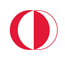 T.C.ORTA DOĞU TEKNİK ÜNİVERSİTESİYAPI İŞLERİ VE TEKNİK DAİRE BAŞKANLIĞIYapı Bakım MüdürlüğüÜniversiteler Mahallesi, Dumlupınar Bulvarı No:1 PK:06800 Çankaya/AnkaraODTÜT.C.ORTA DOĞU TEKNİK ÜNİVERSİTESİYAPI İŞLERİ VE TEKNİK DAİRE BAŞKANLIĞIYapı Bakım MüdürlüğüÜniversiteler Mahallesi, Dumlupınar Bulvarı No:1 PK:06800 Çankaya/AnkaraTEKNİK ŞARTNAMETEKNİK ŞARTNAMEİşin Adı4 Grup Boya, Hırdavat ve Metal Benzin Bidonu Malzemesi Alımıİşin NiteliğiMal Alımı           Hizmet Alımı           Yapım İşiİşin Niteliği                        X S.NOMALZEMENİN / İŞİN ADIMİKTARIBİRİMİ1Plastik duvar boyası100Adet2Kaynak Kablo Ucu8Adet3Kaydırmaz Bant100Adet4Metal benzin yakıt bidonu2AdetGörünüş (Kutu İçi Görünüm)Kolay karışabilen, homojen olmalı,RenkBeyazÖrtme Gücü1.Sınıf (7m²/L sarfiyatta)Yaş Ovma DirenciSınıf 2 maksimumParlaklıkG3-MatEn Büyüklüğü Tane Büyüklüğü(mikron)S1-İnce maksimumKüf Gelişimine DirençK2-Genel amaçlı,Dona DayanımJelleşme, topaklanma ve belirgin bir renk değişikliği olmamalı,Depolama KararlılığıJelleşme, topaklanma, küflenme, belirgin bir renk değişikliği ve renk ayrışması olmamalı,Boyanabilen Alan (tek kat)1 lt /12-16 m² minimumİnceltme Oranı%(hacme)30 maksimumÖn Görülen Kat Sayısı2(yüzeye göre maksimum)Şartnameyi Hazırlayan Birim ve Teknik Personel BilgileriŞartnameyi Hazırlayan Birim ve Teknik Personel BilgileriŞartnameyi Hazırlayan Birim ve Teknik Personel BilgileriTalep BirimiYapı Bakım MüdürlüğüYapı Bakım MüdürlüğüAdı SoyadıDoğan YENİARASİlhan SEPİNUnvanı TeknisyenYapı Bakım Müdür V.Tel    210 37 80Tarih    31/10/201931/10/ 2019